                                    فرم تسویه حساب دانشجویان دانشگاه علوم پزشکی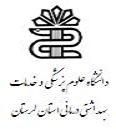 گواهی می شودآقای / خانم --------دانشجوی رشته دکتری عمومی دندانپزشکی  با شماره دانشجویی ------ تا تاریخ  ------ بعلت  اتما م تحصیل با واحدهای ذیل تسویه حساب نموده است. 1- امور آموزشی دانشکده (کلیه واحدهای درسی را به اتمام رسانیده و نمرات ثبت شده است) مهر و امضاء11- امور بالینی بیمارستان خیریه عسلی مهر و امضاء21- آموزش بیمارستان شهید رحیمی مهر و امضاء2- سمعی بصری دانشکدهمهر و امضاء12- امور بالینی پرستاری بیمارستان شهدای عشایرمهر و امضاء22- واحد تربیت بدنیمهر و امضاء3- امور دانشجویی دانشکده مهر و امضاء13- کتابخانه بیمارستان شهدای عشایرمهر و امضاء23- اداره امور فرهنگی(معاونت دانشجویی فرهنگی)                                                مهر و امضاء4- امور فرهنگی دانشکدهمهر و امضاء14- کتابخانه بیمارستان اعصاب و روان مهر و امضاء24- کمیته انضباطیمهر و امضاء5- کتابخانه دانشکده مهر و امضاء15- امور بالینی بیمارستان اعصاب و روانمهر و امضاء25- ستاد شاهدمهر و امضاء6- دفتر نهاد رهبری دانشکدهمهر و امضاء16- کتابخانه مرکزی (بیمارستان شهید رحیمی) مهر و امضاء26- امور رفاهی و دانشجویی (معاونت دانشجویی فرهنگی)                                                مهر و امضاء7- امور مالی دانشکده (شهریه پرداز)مهر و امضاء17- امور خوابگاههامهر و امضاء27- کمیته تحقیقات دانشجوییمهر و امضاء8- کتابخانه بیمارستان شهید مدنیمهر و امضاء18- امور بالینی مامایی در دانشکده (دانشجویان مامایی)                                                   مهر و امضاء28- مشاوره دانشجوییمهر و امضاء9- امور بالینی بیمارستان شهید مدنی مهر و امضاء19- امور آزمایشگاهها مهر و امضاء29- حراست مهر و امضاء10- کتابخانه بیمارستان خیریه عسلیمهر و امضاء20- اداره تغذیه ( معاونت دانشجویی فرهنگی ) مهر و امضاء30- اداره امور فارغ التحصیلان دانشگاه مهر و امضاءآدرس دقیق منزل : تلفن : آدرس دقیق منزل : تلفن : آدرس دقیق منزل : تلفن : 